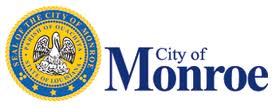 FULL TIME JOB OPENINGS – PLEASE POSTPosition-Title	Department/Division			Open to PublicMeter Service Tech I	Administration (Utility Operations)			08/05/2017 J#899Meter Service Tech II	Administration (Utility Operations)			03/29/2019 J#1033Meter Service Tech II	Administration (Utility Operations)			03/29/2019 J#1034Utility Service Rep.	Administration (Utility Operations)			07/20/2018 J#982Container Maintenance Worker	Administration (Utility Operations)			03/29/2019 J#1035Warehouse Supervisor Water Dist/Sewer  	Administration (Purchasing)			06/05/2019 J#1058Buyer	Administration (Purchasing)			06/05/2019 J# 1066Zookeeper I	Community Affairs (Zoo)			01/12/2019 J#1021Zookeeper I	Community Affairs (Zoo)			08/09/2018 J#987Zookeeper I	Community Affairs (Zoo)			03/25/2019 J#1032Utility Maintenance I	Community Affairs (Zoo)			12/30/2016 J#850Laborer 	Community Affairs (Forsythe Park)			05/14/2017 J#867Carpenter Maintenance	Community Affairs (Forsythe Park)			11/17/2017 J#933Security Guard at Forsythe Park	Community Affairs (Parks & Recreation)			08/18/2018 J#991Laborer	Community Affairs (Parks & Recreation)			02/11/2019 J#1028***Custodian	Community Affairs (Parks & Recreation)			06/20/2019 J#1069Crew Leader – Traffic Signals	Engineering (Traffic)			06/22/2018 J#962Traffic Signal Tech I	Engineering (Traffic)			05/20/2019 J# 1042Traffic Control Tech II  	Engineering (Traffic) 			06/14/2019 J#1059Project Administrator  	Engineering (Project Management)			06/14/2019 J#1060Executive Assistant & Project Expediter  	Engineering (Project Management)			06/14/2019 J#1061***Project Administration Specialist	Engineering (Project Management)			06/21/2019 J#1070GIS Technician I  	Engineering (Civil)			06/14/2019 J#1062GIS Technician II  	Engineering (Civil)			06/14/2019 J#1063GIS & CAD Support  	Engineering (Civil)			06/14/2019 J#1064GIS Manager & Civil Division Head  	Engineering (Civil)			06/14/2019 J#1065Survey & GPS Technician	Engineering (Civil)			07/08/2016 J#805Receptionist & Permit Clerk	Engineering (Civil)			01/18/2019 J#1024Survey Party Chief	Engineering (Civil)			01/18/2019 J#1025City Surveyor	Engineering (Civil)			01/18/2019 J#1026Planner					Planning & Urban Development (Planning & Zoning)	03/15/2019 J#1030Laborer	Public Works (Airport)			10/08/2017 J#914Equipment Operator I	Public Works (Airport)			01/18/2019 J#1022***Staff Accountant	Public Works (Airport)			06/17/2019 J#1067***Airfield Operation Specialist	Public Works (Airport)			06/24/2019 J#1071Tractor Truck Driver I  	Public Works (Beautification)			05/28/2019 J#1046Tractor Truck Driver I  	Public Works (Beautification)			05/28/2019 J#1047Laborer  	Public Works (Beautification)			05/28/2019 J#1048Laborer  	Public Works (Beautification)			05/28/2019 J#1049Laborer PART TIME  	Public Works (Beautification)			05/28/2019 J#1050Labor Leader  	Public Works (Beautification)			05/28/2019 J#1051Vehicle & Equipment Mechanic I	Public Works (Central Maintenance)			10/22/2016 J#844Vehicle & Equipment Service Worker	Public Works (Central Maintenance)			11/16/2017 J#923***Vehicle & Equipment Mechanic II	Public Works (Central Maintenance)			06/19/2019 J#1068Administrative Assistant	Public Works (Director's Office)			06/24/2018 J#967Tractor/Truck Driver I	Public Works (Drainage)			11/04/2016 J#848Tractor Truck Driver I 	Public Works (Drainage) 			05/28/2019 J#1053Tractor Truck Driver I  	Public Works (Drainage) 			05/28/2019 J#1054Laborer	Public Works (Drainage)			02/17/2017 J#861Labor Leader	Public Works (Drainage)			01/29/2018 J#940Labor Leader  	Public Works (Drainage) 			05/28/2018 J#1052Equipment Operator II  	Public Works (Drainage) 			05/28/2019 J#1055Equipment Operator III  	Public Works (Drainage) 			05/28/2019 J#1056Equipment Operator III  	Public Works (Drainage) 			05/28/2019 J#1057Laborer  	Public Works (Sanitation/Cemetery)			05/28/2019 J#1045	Refuse Collector	Public Works (Sanitation/Garbage)			06/03/2017 J#877Refuse Collector	Public Works (Sanitation/Garbage)			10/16/2016 J#842Refuse Collector	Public Works (Sanitation/Garbage)			07/25/2016 J#816Refuse Collector	Public Works (Sanitation/Garbage)			08/03/2016 J#822Refuse Collector	Public Works (Sanitation/Garbage)			08/25/2016 J#827Truck Driver	Public Works (Sanitation/Garbage)			04/14/2016 J#774Carpenter	Public Works (Sanitation – Maintenance & Construction)	04/05/2016 J#768Carpenter Maintenance	Public Works (Sanitation – Maintenance & Construction)	01/29/2017 J#857 Electrician Maintenance	Public Works (Sanitation – Maintenance & Construction)	07/21/2017 J#892Equipment Operator II 	Public Works (Sanitation/Trash)			07/25/2016 J#811Equipment Operator II	Public Works (Sanitation/Trash)			07/08/2016 J#808Equipment Operator II	Public Works (Sanitation/Trash)			06/22/2016 J#794Asphalt Finisher	Public Works (Street)			10/29/2017 J#918Maintenance Leader	Public Works (Street)			08/25/2016 J#828Labor Leader	Public Works (Street)			07/29/2017 J#896Utility Maintenance I	Public Works (Sewer)			10/01/2018 J#1001Utility Maintenance I	Public Works (Sewer)			10/01/2018 J#1002Utility Maintenance III	Public Works (Sewer)			05/14/2017 J#869Utility Maintenance V	Public Works (Sewer)			09/20/2018 J#997Utility Maintenance VI	Public Works (Sewer)			04/24/2019 J#1040Electronic Technician	Public Works (Transit)			08/15/2018 J#988Bus Operator	Public Works (Transit)			09/24/2016 J#837Bus Operator 	Public Works (Transit)			11/15/2018 J#1010Bus Operator 	Public Works (Transit)			11/15/2018 J#1011Bus Operator	Public Works (Transit)			04/08/2019 J#1036	Bus Operator	Public Works (Transit)			04/18/2019 J#1038Bus Operator	Public Works (Transit)			05/13/2019 J# 1041Mechanic II	Public Works (Transit)			06/23/2016 J#797Mechanic Helper	Public Works (Transit)			07/20/2018 J#979Service Attendant	Public Works (Transit)			07/20/2018 J#978Service Attendant	Public Works (Transit)			07/20/2018 J#981Utility Maintenance I	Public Works (Water Distribution)			11/17/2017 J#932Utility Maintenance I	Public Works (Water Distribution)			06/28/2018 J#973Utility Maintenance I	Public Works (Water Distribution)			04/15/2019 J# 1037Maintenance B	Public Works (Water Treatment)			06/06/2019 J# 1043Water Treatment Plant Superintendent	Public Works (Water Treatment)			05/30/2019 J#1044	Utility Maintenance IV	Public Works (WPCC)			02/09/2018 J#942Electrical Instrumentation Technician	Public Works (WPCC)			11/26/2018 J#1014Utility Maintenance Operator Trainee	Public Works (WPCC)			09/04/2017 J#908Revised:  06/12/2019